Mädchen- und Jungenrealschule St. Bernhard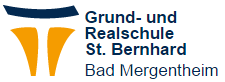 staatlich anerkannte, katholische Schule in freier Trägerschaft -Materialliste für Klasse 9a, 9bDie Mitnahme der Materialien wird in der zweiten Schulwoche vorausgesetzt.Fehlende Informationen / Fächer werden in der ersten Schulwoche vom Fachlehrer weitergegeben.FachMaterialienMaterialienFarbe für Umschläge, Schnellhefter, …BemerkungenDeutsch1 Din A 4 Ordner und ein liniertes Heft mit Rand1 Din A 4 Ordner und ein liniertes Heft mit RandgelbMathematik2 Hefte Nr.28 (kariert mit Doppelrand)2 blaue Umschläge1 Schnellhefter Farbe blauGeodreieckZirkel2 Hefte Nr.28 (kariert mit Doppelrand)2 blaue Umschläge1 Schnellhefter Farbe blauGeodreieckZirkelblauEnglischOrdner mit den Kategorien:     exercises, grammar, vocabulary, examOrdner mit den Kategorien:     exercises, grammar, vocabulary, examTechnikRingbuchordner DINA4 (hellblau), karierte Blätter mit Rand, 8 RegisterRingbuchordner DINA4 (hellblau), karierte Blätter mit Rand, 8 RegisterhellblauWeiterführung aus Klasse 8AESDicker Leitzordner mit Register (6-teilig), karierte Blätter mit Rand, 5-6 KlarsichthüllenSchellhefterSchürzeNähkästchen (wie bisher)Dicker Leitzordner mit Register (6-teilig), karierte Blätter mit Rand, 5-6 KlarsichthüllenSchellhefterSchürzeNähkästchen (wie bisher)hellblauFranzösischRingbuch DIN A4 oder dünner Leitzordner (2 Löcher) mit 5fach RegisterVokabelheft DIN A4  3spaltig (wenn möglich gelocht)Klarsichtfoliezusätzlich kleines Vokabelheft DIN A 6Ringbuch DIN A4 oder dünner Leitzordner (2 Löcher) mit 5fach RegisterVokabelheft DIN A4  3spaltig (wenn möglich gelocht)Klarsichtfoliezusätzlich kleines Vokabelheft DIN A 6hellblauWBSLeitzordner mit drei Registern (Geographie/GK/WBS)Leitzordner mit drei Registern (Geographie/GK/WBS)grauGKLeitzordner mit drei Registern (Geographie/GK/WBS)Leitzordner mit drei Registern (Geographie/GK/WBS)grauGeoLeitzordner mit drei Registern (Geographie/GK/WBS)Leitzordner mit drei Registern (Geographie/GK/WBS)grauGeschichte1x A4-Schnellhefter mit A4 karierten Blättern1x A4-Schnellhefter mit A4 karierten BlätternschwarzChemie 1x A4-Schnellhefter mit A4 karierten Blättern Farbe braun1x A4-Schnellhefter mit A4 karierten Blättern Farbe braunhellgrünBiologie1x A4-Schnellhefter mit A4 karierten Blättern 1x A4-Schnellhefter mit A4 karierten Blättern dunkelgrünPhysik1x A4-Schnellhefter mit A4 karierten Blättern 1x A4-Schnellhefter mit A4 karierten Blättern weißReligion1x A4-Heft kariert ohne Rand mit lila Einband1x A4 Schnellhefter (lila) mit A4 karierten Blättern ohne Rand1x A4-Heft kariert ohne Rand mit lila Einband1x A4 Schnellhefter (lila) mit A4 karierten Blättern ohne RandlilaMusikSchnellhefter mit bereits eingehefteten karierten BlätternSanktus- LiederordnerSchnellhefter mit bereits eingehefteten karierten BlätternSanktus- LiederordnerrosaBKSchnellhefterRamabecher / breiter WasserbehälterHaar- und Borstenpinsel Pinsel in verschiedenen Stärken (z.B. 2,4,6)Zeichenblock DIN A 3Buntstifte / BleistiftWasserfarbkastenSchuhkarton / Kiste für die MaterialienEvt. Schmutzkittel / altes T-ShirtrosaBitte keine DoppelhefteSportHallenschuheOutdoor-Schuhe(Sportschuhe für draußen)Regenjacke (Outdoor)HallenschuheOutdoor-Schuhe(Sportschuhe für draußen)Regenjacke (Outdoor)rosaITSchnellhefterSchnellheftertransparent